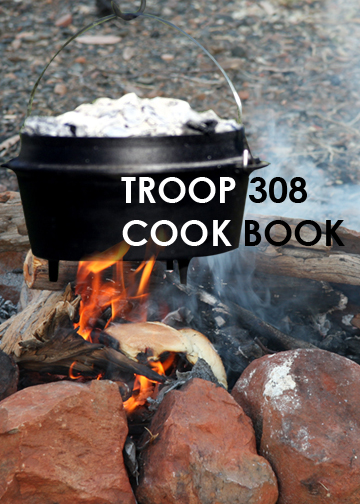 Troop 308 CookbookWeb Edition“What’s for dinner?”Last updated: January 26, 2012Copyright © 2012 by Troop 308,Boy Scouts of America,Mid-America Council,Omaha, NebraskaAll rights reserved.All brand or product names are trademarks or registered trademarks of their respective holders.“TROOP 308 COOK BOOK” is NOT an official publication of Boy Scouts of America.  This publication is not endorsed or sponsored by Boy Scouts of America.BSA is a registered trademark of Boy Scouts of America.Front Cover:  Amy Lathan, Troop 308.DisclaimerThe information contained in this publication is provided for general information only. The authors assume no responsibility and accept no liability that may arise from any information contained in this publication.  Product and company names mentioned herein may be the trademarks of their respective owners.PrefaceThe goal of this cookbook is to help Scouts plan and prepare food the way Scouts plan and prepare food but with a little more help for the less experienced cook.  Some Scouts may enjoy the challenge of preparing more complicated dishes and recipes to satisfy this need have been included as well.Scouts have budgets of money and time to manage, so most of the recipes in this cookbook are not complicated, don’t require a lot of prep time, and don’t require a long list of obscure spices and unusual ingredients.  Mostly they are simple and just taste good.But if some of the recipes seem a little unusual just remind yourself to follow the Scout Law - “A Scout is Brave” - and try something new. You might surprise yourself with something new to like. “A Scout is Cheerful” too.Table of ContentsWeekend Camping Trip Menu Planner	2Cracker Barrel Ideas	4Breakfast Ideas	5Lunch Ideas	7Dinner Ideas	8End of Camp (Sunday Morning, No Cook) Breakfast Ideas	10PATROL GROCERY/SHOPPING LIST	11Meats and Main Dishes	12Camp Stew	14Cornbread and Black Bean Chili	15Easy Camp Chili	16Home Style Chili	17Enchilada Casserole	18Goulash	19Hobo Burgers	20Lasagna	21Meat Loaf	22Not Walkin’ Tacos	23Pot Roast	24Quartermaster’s Stew	25Sloppy Joes	26Taco Pie	27Tex-Mex Dutch Oven Burritos	28Chicken	29Cheesy Chicken Mac Casserole	30Chicken and Dumplings	31Chicken and Kraft Dinner	32Chicken Parmesan	33Chicken Quesadillas	34Chicken and Rice	35Coca-Cola Barbecue Chicken	36Dutch Oven Chicken Bake	37Orange Chicken and Rice	38Oven Fried Chicken	40Pork and Other Meats	41Brat Bake	42Breakfast Burritos	43Camel Stew	44Ham and Bean Soup	45Ham and Potatoes Au Gratin	46Johnny Appleseed Pork Chops	47Mountain Man Breakfast	48Pizzaritos	49Quick and Easy Breakfast Casserole	50Roasted Pork Loin	51Eggs	52Omelet in a Bag (Eggs in a Bag)	53Scrambled Eggs	55Breads and Pastas	56The Best Pancakes (Plain, Blueberry, Chocolate Chip, or Banana)	57Cornbread	59Dutch Oven Biscuits	60Dutch Oven Sticky Rolls	61French Toast	62French Toast Casserole	63Monkey Bread	64Pecan Caramel Rolls	65Sandwiches	66BLT Wraps	67Grilled Cheese Sandwich	68Grilled Ham and Cheese Sandwich	69Apple Crisp	71Apple Streusel Cake	72Baked Apples	74Caramel Apple Cobbler	75Cookie Dough Cobbler	76Dirt and Worms Parfait	77Dutch Oven Smores	78Green Meese Oreo Cobbler	79Lemon Bars	80Smacos (Smores Tacos)	81Sunrise Coffee Cake	82Troop 308 Cobbler	83Au Gratin Potatoes	85Baked Beans	86Easy Lemony Fruit Salad	87No Cook	88Appendix A – Dutch Oven Care	89Appendix B – Help With Measurements	91Appendix C – Leave No Trace (Low Impact Cooking)	92 Weekend Camping Trip Menu PlannerPatrol:____________________________________________Cracker Barrel IdeasSausageCheeseCrackersNutsGranola BarsCookiesPudding CupsGrapesStrawberriesApples or Apple slicesOrangesPopcorn (in a bag, already popped)Nachos (Chips, Cheese in a jar)Pretzels (Hard or Soft)Slim JimHot ChocolateApple CiderBreakfast IdeasMain DishHungry Man BreakfastFrench ToastPancakes  (from scratch or from a box mix or from a shake-and-pour bottle)Blueberry, Chocolate Chip, or Banana PancakesBreakfast BurritoOmelet In A Bag (Eggs in a Bag)Egg McMuffin style sandwichScrambled EggsQuick and Easy Breakfast CasseroleSidesSausagePre-Cooked BaconHamHash BrownsFresh Fruit (Fresh pineapple, strawberries, bananas, oranges, or grapes)Melon (cantaloupe or honeydew)Muffins (baked in Dutch oven from a mix or scratch)Toasted English Muffins (with butter and jelly)Cinnamon Rolls              (baked in a Dutch oven from a tube or from scratch)BagelsBanana BreadSunrise Coffee CakePecan Caramel RollsDutch Oven Sticky RollsYogurtDrinksMilk (White, Chocolate, Strawberry)Orange JuiceApple JuiceLunch IdeasMain DishTacosFajitasQuesadillasSloppy JoesBLT WrapsHamburgersSub SandwichesSidesBaked BeansMac and CheeseSaladFruit SaladSoupChipsGrapesDessertsAngel Food cake, sliced strawberries, and whipped cream (No Cook)CakeBrowniesPieCookiesPudding CupsDinner IdeasEntreesPot RoastPork Loin Roast or TenderloinPulled Pork SandwichesMeat LoafChicken and RiceOven Fried ChickenOrange ChickenPork Chops and Scalloped PotatoesStewChiliSloppy JoesSpaghettiLasagnaFajitasTaco PieEnchilada CasseroleSidesCorn on the CobHash BrownsSoup (from a can or from scratch)SaladBread SticksGarlic BreadBaked BeansPrepared Boxed side dishes (rice, potatoes, noodles, mac and cheese, etc.)
Au Gratin PotatoesCorn BreadBiscuits (from a tube or from scratch)Dinner RollsCanned Veggies (Green Beans, Corn, Peas and Carrots, Pork and Beans, etc.)Desert IdeasPieApple Streusel CakeApple CrispTroop 308 Cobbler (Any Flavor)Baked ApplesLemon BarsCaramel Apple CobblerEnd of Camp (Sunday Morning, No Cook) Breakfast IdeasDonutsPastryPop TartsGranola BarsFruit (Bananas, Apples, Oranges)YogurtMuffins (Pre-packaged)Orange JuiceApple JuiceMilkJuice BoxesCracker Barrel leftoversAny other leftovers that don’t need to be cookedPATROL GROCERY/SHOPPING LISTMeats and Main DishesBeefCamp StewServes 82 pounds beef stew meat or lean ground beef (could use chicken breast for healthier version)8 medium sized potatoes, chopped to bite size1 chopped onion8 chopped carrots8 chopped stalks of celery1 packet of onion soup mix2 or 3 tablespoons cooking oilSalt and pepper or any other spices you want for tasteLine a 12 inch Dutch oven with foil or use a large pot on a campstove.Add the cooking oil and heat it up.Add the beef and cook till brown on all sides.Add about ¼ of the potatoes and briefly brown.  (The potatoes contain starch that will help thicken the sauce.)Add the packet of onion soup mix and just enough water to cover the ingredients.Cover and simmer (gentle boil) for 30 minutes.Check the flavor and add salt and pepper if needed.Add remaining ingredients and cup of water if too thick.Cover and simmer (gentle boil) for another 30 minutes.(Can add almost any other veggy you want, like peas, beans, peppers, etc.)Make it a cowboy stew by adding a can of pork and beans.Cornbread and Black Bean ChiliServings: 41 lb ground beef1 large onion, chopped1 red bell or Anaheim pepper, chopped2 cloves garlic minced1 (15 oz) can black beans, drained1 (8 oz) can tomato sauce1 (28 oz) can tomatoes1 (4 oz) can whole green chilies, chopped½ tsp cayenne pepper2 tsp cumin1 tsp garlic powder1 tsp saltPreheat the Dutch oven. Brown meat, then add onion and peppers, cooking 10 minutes.  Add the remaining ingredients. Bring to a boil and simmer 30 minutes.  Make the cornbread by combining the following in a bowl:1 box Jiffy Cornbread Mix.1/2 cup milk1 eggPlace cornbread batter on top of chili, replace the lid and bake at 400 degrees (about 16 briquettes on top and 12 underneath for 12” Dutch oven) until brown on top (about 30 minutes).Easy Camp ChiliServings: 41 pound ground beef1 medium onion1 can (15 ounce) kidney beans or red beans1 can ROTELLE diced tomatoes and chiles1 can (8 ounces) tomato sauce1 Tablespoon Chili powderSalt to tasteLine a 12-inch Dutch oven with foil.Chop the onion.Cook the onion and ground beef in the bottom of a Dutch oven (or in a fry pan) until the beef is browned.Add all of the rest of the ingredients and stir.Cover the Dutch oven and simmer for about 30 to 35 minutes.Home Style ChiliServings: 41 pound ground beef1 large yellow onion, chopped3 cloves garlic, minced1 tablespoon cumin2 tablespoons chili powder1 (20-ounce) can tomatoes, chopped1 green bell pepper, choppedsalt and pepper to taste2 (15-ounce) cans kidney beansBrown ground beef with onion and garlic.  Add remaining ingredients.  Cover and simmer 1 hour.Enchilada CasseroleServings: 82 lbs. Ground beef1 tsp. Salt1 large onion, chopped1 can (10 oz.) tomato soup2 cans (10 oz. each) enchilada mild sauce1 can water (10 oz.)6 corn tortillas, uncooked1 cup shredded cheddar cheeseBrown the ground beef, salt, and onion.  Add tomato soup, enchilada sauce, and water. Simmer for 5 minutes.  Remove ¾ of the mixture.  Place 3 corn tortillas on top of the remaining mixture.  Add another layer of the meat mixture on top of the corn tortillas.  Sprinkle with half of the cheese.  Add another layer of the meat mixture.  Add 3 more corn tortillas on top of the meat mixture.  Add another layer of meat mixture, and sprinkle the remaining cheese on top.  Cover and simmer for 10-15 minutes.GoulashServings: 101 pound dry macaroni or penne pasta1 pound hamburger or sausage1 large jar (26 ounces) spaghetti sauce3 cups (12 ounces) mozzarella cheeseSalt and Pepper to tasteBring water to a boil in a large pot.Add the pasta and cook for 8 to 10 minutes until tender to bite.Brown the meat in a fry pan.When the pasta is done, drain the water.Combine the meat and sauce together with the pasta and stir.Add salt and pepper to taste.Layer half of the pasta mixture into the Dutch oven.Place a layer of half the cheese on top of the pasta layer.Add the rest of the pasta and top with the rest of the cheese.Hobo Burgers4 Servings1 pound ground beef1 large potato1 carrot1 onionSalt and pepper4 hamburger bunsKetchup and other burger toppingsMake four hamburger patties from the ground beef and put each one on its own piece of aluminum foil.Slice the vegetables and place on top of each burger.  Season everything with salt and pepper.Wrap the food in the foil and crimp the edges tightly all around.  Be careful not to poke a hole in the foil.Place foil pouches over coals or on a grill and cook for about 15 to 30 minutes until the meat is well done and has reached an internal temperature of at least 160 degrees.Remove the packets with tongs and carefully unwrap the food.  Eat the burger and veggies from the foil or put the burger on a bun and eat the veggies as a side dish.The burgers, veggies, and pouches can be prepared in advance and stored in a cooler until ready to cook.LasagnaServes 81 pound Ground Beef or Sausage1 (26 ounce) jar spaghetti sauce3 cups shredded mozzarella cheese1 (16 ounce) container Cottage Cheese1 egg1 (8 ounce) box of lasagna noodlesLine a 12 inch Dutch oven with foil.Brown the meat and drain the excess grease.In a bowl, combine mozzarella cheese, cottage cheese, and egg.Make a layer of noodles in the bottom of the Dutch oven.Place a thin layer of spaghetti sauce over the noodles.Add a layer of meat and then a layer of the cheese mixture.  Repeat each of the layers in the same order until all of the ingredients are used up.Cook for about 45 minutes to an hour.  The lasagna is done when the noodles are soft.Serving suggestions: Garlic bread, green beans.Meat LoafServes 4 to 61 pound Ground Beef1 egg, beaten½ cup milk½ chopped onion¼ cup ketchup or barbecue sauce1 tsp saltLine a 12 inch Dutch oven with foil.Saute the onion until softened.  Combine all ingredients together in a bowl and form into a round loaf.  Bake for about 50 minutes at 350 degrees.  Then glaze the meatloaf with a little barbecue sauce or ketchup and cook for about another 10 minutes.Not Walkin’ TacosServes 41 package of 12 taco shells (crunchy or soft, your choice)1 pound ground beef1 package taco seasoning mixAny taco condiments you want like lettuce, shredded cheese, tomatoes, etc.)Brown the ground beef in a fry pan till no longer pink.Follow the directions on the taco seasoning package.Chop lettuce and tomatoes and set aside.When the taco meat is done add meat and toppings to a shell and enjoy.Pot RoastServes 612 inch Dutch oven3 to 4 pounds roast1 pound potatoes1 medium onion3 to 4 large carrots1 package onion soup mixSalt and pepper2 to 4 cups waterOil for browning the meatHeat the oven over coals.  Rub the meat with salt, pepper, and the onion soup mix.Bring water to a boil.  Slice the vegetables.  Brown the meat lightly in some oil.  Add 2 cups boiling water and the vegetables into the Dutch oven and spread around the meat.Cover oven and cook for 2 hours.  Check periodically to add more water if necessary.  Replace coals as necessary.Quartermaster’s StewServes 6 to 8

2 pounds hamburger 
2 cans mixed vegetables (save liquid) 
2 cans potatoes (drain off liquid and discard) 
1 packet stew seasoning mix

Optional:
1 can stewed tomatoes 
Additional vegetables, such as beans or corn

Heat Dutch oven on fire, add small amount of cooking oil, and brown hamburger. Drain grease. Stir in stew seasoning mix, add a bit of water, and cook for 5 to 10 minutes.

Add vegetables with liquid. Chop up potatoes into small chunks and add to stew. Add small quantity of water if needed to cover contents.

Place oven on bed of charcoal - 8 to 10 briquettes (more in winter) on aluminum foil. Cover with lid and put 2 to 3 times as many coals on top. Cook about 15 minutes.

Add tomatoes. Cook until potatoes are tender and stew is bubbly and hot through- 15 to 20 minutes depending upon heat level, stirring occasionally.Sloppy JoesServes 81 pound ground beef1 can sloppy joe sauce (15 or 16 ounce can)8 hamburger bunsBrown 1 lb. lean ground beef in large skillet until no longer pink.Stir in one 15.5 ounce can of your favorite sloppy joe sauce.Cook till heated thoroughlyServe on hamburger bunsTaco PieServings: 61½ lbs. Ground beef1 medium jar of taco sauce6 large corn tortillas8 oz shredded cheddar cheese8 oz can of tomato sauceBrown ground beef and drain.  Mix the taco sauce and tomato sauce.  Line the Dutch oven with foil and put 3 tortillas in the bottom.  Put ½ of the ground beef on the tortillas and cover with ½ of the sauce.  Put 3 more tortilla shells on top, and put the remaining ground beef and sauce on top of those tortillas.  Sprinkle the cheese on top. Cover the Dutch oven, place a few coals on top, and bake until the cheese is melted.  You could also add onions, olives, and mushrooms for some variety.Tex-Mex Dutch Oven BurritosServings: 81 1/2 Lbs. ground beef1-can rinsed black beans1-can corn kernels1-cup colby cheddar cheese1-cup salsa1-cup sour cream1/2-cup onions, diced1/2-cup water1/4-cup green chiles (optional)1-Tbsp. cumin1-Tbsp ground chili powder1-tsp garlic saltAdd all of your ingredients into the Dutch oven as they appear in order above.  Bake at 350 degrees Place your dutch oven for about 40 minutes. Heat a tortilla in a fry pan or on a griddle with a little bit of water, roll and enjoy!ChickenCheesy Chicken Mac CasseroleServings:  3  (Multiply as needed)1 (7¼ ounce ) box of macaroni and cheese (Kraft Original preferred)2 (3-ounce) cans chicken breast meat (or tuna)1 (15 ounce) can baby peas, drained1 (10½ ounce) can condensed cream of chicken soup1 (single portion) bag potato chips (like from a vending machine)In a medium size cook pot, boil 4 cups of water.Add mac and cheese noodles and boil until soft.  Stir occasionally to prevent macaroni from sticking together.Drain water.Add cheese powder from the mac and cheese box, along with the cheese powder along with the chicken, peas, and cream of chicken soup.  Stir until well mixed.Sprinkle crushed potatoes over the top.Serve and enjoy.Chicken and DumplingsServings:  8Need 12-inch Dutch oven.2 Tablespoons vegetable oil1 medium onion2 pounds boneless chicken breast2 carrots2 potatoes2 (15 ounce) cans mixed vegetables1 teaspoon salt¼ teaspoon black pepper3 (10 ounce) cans chicken gravy1 (16 ounce) container Pilsbury Grands! Biscuits (or similar)Line Dutch oven with foil.Peel and dice the potatoes and carrots.Cube the chicken.  (Be careful to avoid cross contamination.)Heat oil, add onions and cook until soft.Add cubed chicken to the onions.Stir occasionally till the meat turns white and no pink remains.Add the remaining ingredients except the biscuits.  Stir.Cover the oven and cook for about an hour.  Stir occasionally.After about an hour lay individual biscuits on top of stew.Replace lid and cook another 15 minutes or until biscuits rise and start to brown.Chicken and Kraft DinnerServings: 8Ingredients: 4 boxes of Kraft macaroni dinner 3 cans of chicken chunks 1 cup of powdered milk in zipper bag 6 packets of Cup-o-Soup, flavor of your choice Salt and pepper to tasteIn large pot, heat 4 quarts of water to rolling boil. Do not salt water. Add macaroni to water and stir constantly until boil resumes. Stir occasionally to keep from sticking. May have to reduce heat to prevent boil over. Cook 8-9 minutes until macaroni is tender. Open chicken and add chicken and juice to pot. Break up chunks of chicken with spoon. Cook for a minute or two to heat chicken. Remove pot from stove (turn off heat) or fire. Use cup or ladle to dip off excess water and use to make Cup-o-Soup as appetizer. Water remaining should be no more than enough to cover 1/4 of macaroni. Save excess water in case needed later. Add powdered milk and cheese powder and a pinch or two of salt to pot and stir thoroughly until cheese is melted and macaroni is well coated. If macaroni is too thick, add a little of the saved water. Serve in bowls, season with salt and pepper to taste.Chicken ParmesanServings: 81 (16 ounce) box Spaghetti1 (26 ounce) jar Spaghetti sauce8 breaded chicken patties2 cups shredded mozzarella cheeseIn a large size pot, cook spaghetti according to package directions.  Drain water.Mix spaghetti with the sauce.Place breaded chicken patties on top of spaghetti.Bake all together until warm throughout.Near the end top with some shredded cheese. Bake till cheese is melted.Chicken QuesadillasServes 81 package large burrito shells (need 1 shell per serving)4 cans chicken breast meat2 cans green chiles (hot or mild)3 cups shredded cheese (cheddar or Monterey Jack)1 jar salsaAny other condiments you might like (lettuce, black olives, sour cream, guacamole, etc.)Heat a large fry pan over medium heat.  (Could use a griddle to cook two at a time.)The quesadillas are made one at a time.  Use multiple pans to speed things up if you can.Place one burrito shell in the pan.Layer the following ingredients on one HALF of the shell ONLY.Spread 2 or 3 tablespoons of chicken on one half of the shell, followed by the cheese, chiles, and anything else you want on it.Fold the empty half of the shell over onto the chicken side and flip the quesadilla over so that it warms the other side and melts the cheese.When the cheese is melted, slice into pizza wedges, serve with salsa and enjoy.Chicken and RiceServings: 88 chicken thighs1 cup uncooked rice1/3 cup uncooked wild rice1 cup diced carrots3/4 cup diced bell pepper (red and/or green)5 cups chicken broth or water (upstream from the cows)2 Tablespoons vegetable oil for fryingLine a 12-inch Dutch oven with foil.Season the chicken with salt and pepper.Brown the chicken and then set aside.Add rice and broth to the Dutch oven.Add the chicken on top.Cover the Dutch oven with the lid and bake with high heat for about an hour.Add hot water if necessary during cooking.Stir the rice and veggies every once in a while to prevent burning.Coca-Cola Barbecue ChickenServes 6 to 82 pounds Chicken strips1 can Coke1 bottle barbecue sauceLine a 12 inch Dutch oven with foilAdd all ingredients into the Dutch ovenStirBake for about 1 hourStir after about half an hour.Dutch Oven Chicken BakeServings: 6 to 83 lbs frozen chicken breasts (skinless and boneless)2 lbs frozen hashbrowns1 (29 oz) can cream of mushroom soupmilkLayer hash browns and chicken to fill a 12" oven 3/4 full. Mix can of soup and a can of milk together and pour over top of chicken and hash browns.  Cook for one hour or until chicken is done.  Chicken is done when there is no more pink meat and the juices run clear.Orange Chicken and RiceServes 4 to 62 pounds boneless, skinless chicken breasts1 cup flour1 zip-top plastic bag (one gallon size)2 tablespoons vegetable oil or butter1 bottle Orange Sauce (or Sweet and Sour or Plum Sauce)2 cups uncooked white rice3 cups waterPut the uncooked rice and water in to a pot and cover.Bring the water to a boil and reduce to a simmer.Simmer the rice for 20 to 25 minutes then remove from the heat but keep warm.Cut the chicken into small bite-size pieces.Add the flour into a 1-gallon zip-top bag.Add some chicken, a few pieces at a time into the bag and shake to coat the chicken.Heat the vegetable oil (or butter) in a fry pan and add a single layer of chicken.Be careful with cross contamination when cooking chicken.  Do not touch cooked chicken with anything used to touch raw chicken.Cook the chicken one layer at a time and set aside the cooked chicken in a clean bowl while you cook the rest of the chicken.  After the chicken has all been cooked turn the heat to low and add all of the chicken back into the fry pan.Add the bottle of orange sauce to the chicken and cook till thoroughly warm.Serve over warm rice and enjoy.Oven Fried ChickenServings: 82/3 c. oil2/3 c. butter2 c. flour2 tsp. salt3 tsp. ground black pepper2 tsp. garlic salt2 tsp. onion powder16 chicken pieces (legs, thighs, breasts)Place butter and oil in Dutch oven and melt butter over low heat.In a zip-lock bag, combine flour, and seasonings.  Coat two pieces of chicken with butter and oil mixture.  Put chicken into bag and shake well, coating the checking well.  Place the chicken into the Dutch oven, skin side down, and repeat with remaining chicken.  Cover oven and bake for 45 minutes.  Remove lid and turn pieces over.  Replace lid and bake an additional 10 minutes.Pork and Other MeatsBrat BakeServings:  8 to 10Need 12-inch Dutch oven.2 pounds fresh bratwurst (or can substitute pre-cooked)2 pounds whole potatoes (or can substitute frozen diced potatoes)2 pounds granny smith apples1 large onion2 teaspoons salt½ teaspoon black pepper2 cups shredded cheddar cheese (optional)Line the Dutch oven with foil.Chop the brats into bite sized piecesIf using whole potatoes, peel them and slice thin.Peel apples, core, and slice into thin wedges.Peel onion and slice into wedges.If using fresh raw brats, brown them in the Dutch oven or a fry pan.Add all ingredients into the Dutch oven and stir.Bake for 45 to 60 minutes until the potatoes are tender and all is warm.If desired, top with the cheddar cheese during the last 15 minutes of baking time.Breakfast Burritos8 servings1 dozen eggs1 pound sausage (can use pre-cooked)8 ounces (2 cups) shredded cheese1 (20 ounce) bag hash brown potatoes8 large burrito style flour tortillasSalsa (optional)Brown the sausage in a frying pan.While the sausage is browning, beat the eggs in a medium size mixing bowl.When the sausage is done, place it in a bowl and then add the eggs and hash browns to the empty frying pan and scramble the eggs.After the eggs are cooked, season the mixture with salt and pepper to taste.Combine the egg mixture and sausage in the bowl (or the fry pan) and stir.Scoop some of the filling onto a tortilla, add some cheese and salsa, and roll up into a burrito.Camel Stew1 medium camel (because large camels are too chewy)10 crates of potatoes747 onions2 pounds of black pepper1 barrel of saltand a carrotNebraska camels are very elusive so you may substitute a prairie dog if necessary.If you didn’t see a camel, eat the carrot.Cut the meat and vegetables into small cubes.  Brown the meat and combine with the vegetables in a large Dutch oven (or two)Simmer over low heat for 3 to 4 days.  Serves 117 but if more people will be joining you for dinner, add a hot dogHam and Bean SoupServings: 4 to 62-1/2 cups dry navy beans1 meaty ham bone1 medium onion, diced1/2 cup diced celery10 cups cold water1/2 tsp saltWash dry beans. Place beans and water in large bowl and soak overnight. Leave the water in.   The next day combine beans and water, ham bone, salt, and peppercorns in a Dutch oven.   Cover and slowly bring to a boil.  About 12 coals on top and 12 under the oven works well.  Simmer for two hours, stirring occasionally.  Then add onions and celery.  Continue to simmer another hour or until the beans are soft. Clean meat off the ham bone and discard the bone.Ham and Potatoes Au GratinServings: 6 to 81½ cups cooked ham, diced2 cups milk3 cups potatoes, dicedSalt and pepper4 tablespoons margarine1 cup grated cheese1 onion, minced2 tablespoons bread crumbs3 tablespoons flourMelt margarine and sauté onion in a pan.  Blend in flour to make a light white sauce.  Gradually add milk and cook; stirring until thickened.  Add pepper and seasoned salt.  Pour over ham and potatoes in Dutch oven.  Sprinkle cheese and bread crumbs over top.  Bake for 30 minutes at 350 degrees or until potatoes are tender.Johnny Appleseed Pork ChopsServings:  6Need 12-inch Dutch oven.6 thick-cut boneless pork loin chops1 (6 ounce) box stuffing AND ingredients needed to make the stuffing.  Check the Box.1 (21 ounce) can apple pie filling2 tablespoons vegetable oilFry pork chops in oil just until browned.  Set aside.Prepare stuffing according to package directions in a medium mixing bowl.Spread pie filling over bottom of Dutch oven.Place pork chops over pie filling.Spread stuffing over pork chops.Bake for about 45 minutes.Mountain Man Breakfast10 servings2 dozen eggs2 (1 pound each) bags frozen hash browns1 pound sausage or ham12 ounces (3 cups) cheddar cheese12 inch Dutch ovenLine Dutch oven with foil.Brown the sausage.While the sausage is cooking, beat the eggs in a bowl.Combine the sausage (or ham), cheese, and hash browns in the Dutch oven.Pour the egg mixture over the sausage, cheese, and hash browns.Season with salt and pepper.Cover and bake for 50 to 60 minutes.PizzaritosSerings: 4  (2 Pizzaritos per Scout)8 flour tortillas1 jar (15 ounce) pizza sauce2 cups shredded mozzarella cheese8 ounces sliced pepperoniAny other optional pizza toppingsSpread a thin layer of pizza sauce on each tortilla shell.Spread 1/4 cup of cheese on each tortilla.Add a layer of pepperoni (and any other toppings you have).Fold in the sides of the tortilla and roll from one of the open sides like a burrito.Wrap each pizzarito in foil.Heat the pizzaritos on a griddle on a stove for about 10 minutes or until the cheese is melted.(Can also heat them over coals instead of a stove.)Quick and Easy Breakfast CasseroleServings: 88 slices of bread2 pounds of sausage16 oz grated cheddar cheese12 eggs1 qt. Milk1 tsp saltLine a 12" Dutch oven with heavy-duty foil.  Lightly grease the foil with butter.  Break up bread into the oven.  Crumble cooked sausage meat over bread and cover with cheese.  In a separate bowl, mix eggs (lightly beaten), milk, dry mustard, and 1 tsp. salt.  Pour the egg mixture over the layered bread/sausage/cheese in the oven.  Cover and bake for 35 - 40 minutes, checking occasionally.  The cheese rises to the top, melting into a golden brown crust over a fluffy layer of eggs.Roasted Pork LoinServings:  8Need 12-inch Dutch oven.4 pounds pork loin8 carrots8 small red potatoes1 onion1 (15 ounce) can chicken broth or vegetable brothSalt and pepper to tasteLine the Dutch oven with foil.Peel the carrots and cut into chunksCut the potatoes in half.Peel and slice the onion.Put loin into the Dutch oven. (Can first brown the loin in a fry pan for color & extra flavor)Arrange the potatoes and carrots all around the loin.Lay the onion slices over the meat.Pour the broth over the meat and veggies.Sprinkle the salt and pepper over the food.Cover the oven and bake for 10 to 15 minutes per pound.EggsOmelet in a Bag (Eggs in a Bag)1 Serving (Multiply as needed)3 or 4 eggs1 quart size zip-top “freezer” bag (with name or other ID written on bag)Choose from your favorite ingredients in the list below:(You don't need to buy all of this stuff and can add your own ideas.)	Bell Pepper, diced	Onion, diced	Pre-cooked Bacon or ham or sausage, chopped	Shredded cheese	Salt and PepperFill a large pot 3/4 full with water and bring to a boil.Crack the eggs into the freezer bag. (Help each other)Add some of the other ingredients, but be careful not to overload the bag or the eggs will not cook right.  DO NOT add cheese until after eggs are cooked or you might only get a bag of goo.Seal the bags.  (Squish out almost all of the air when you do this so it will submerge in the water     and cook faster.  Also this is IMPORTANT so that it will not swell up and burst.)Squish up the eggs too, so that they are scrambled.Put the bag into the boiling water.Don't put too many bags at a time in the water or they won't cook very fast and the water will just cool down.When the eggs are set, remove from water and squish some more to scramble the eggs if that's what you want.Open the bag and pour your omelet onto a plate and enjoy.Scrambled EggsServings:  26 large eggs (3 for each serving)
6 tablespoons milk (1 tablespoon for each egg)
Cooking Spray OR 1 Tablespoon butter for frying
Salt and pepper to taste.Heat a large non-stick frying pan to medium heat.A 12-inch pan works well for 6 eggs.Do not add butter yet.In large mixing bowl, whisk the eggs with the milk.Beat vigorously.
Spray the cooking spray onto the pan OR melt the butter in the frying pan. Add the egg mixture.
Do not stir immediately. Wait until the first hint of setting begins.Use a spatula to push eggs around the pan.
Continue this as the eggs continue to set. Break apart large pieces as they form with your spoon or spatula. When the eggs look wet but are no longer runny, turn off the heat, and stack the eggs in the middle of the pan.to finish cooking.Transfer eggs to serving plates. Add salt and pepper to taste.Breads and PastasThe Best Pancakes (Plain, Blueberry, Chocolate Chip, or Banana)Makes about 8 pancakesIngredients1½ cups all-purpose flour1 tablespoon baking powder1 teaspoon salt1 tablespoon granulated sugar1½ cups milk1 egg, lightly beaten3 tablespoons melted butter or vegetable oil1 teaspoon vanilla (optional)Mix the flour together with the baking powder, salt, and sugar in a large mixing bowl.Mix the melted butter (or the oil) with the egg, vanilla, and milk.Pour the wet ingredients into the dry ingredients, stirring gently and don’t stir too much or the pancakes will be chewy.  Heat the griddle to about medium high heat. Lightly grease the griddle with brushed on vegetable oil or cooking spray. Don’t put on too much or you’ll fry the pancakes. When the griddle is ready, scoop about ¼ cup of batter and pour it onto the pan. Let the pancakes cook on the griddle for about 1 to 3 minutes until tiny bubbles have formed all across the top of the pancake.  The bottom should be a nice golden brown color. Flip them over and continue to cook on the other side for 1 to 2 minutes or until golden brown.  Serve the pancakes immediately with butter and syrup. Variations:Blueberry Pancakes:Pinch of nutmeg (optional)Pinch of cinnamon (optional)1 cup fresh blueberries, fold in after the batter is made.Chocolate Chip Pancakes:Mix about 1/2 cup of chocolate chips right into the batter. You can use regular chocolate chips, but mini chocolate chips allow you to get a more even spread of chocolate in every bite.Banana Pancakes:2 ripe bananas, mashed. - Use ripe bananas for this as they will mash easier and taste better with more banana flavor. Use those over-ripe blackened bananas no one has been eating sitting in the corner of the kitchen. (Makes about 10 pancakes.)CornbreadServings: 82-1/2 cups flour1-1/2 cups yellow cornmeal4 teaspoons baking powder1 teaspoon salt2/3 cup sugar1 stick melted butter4 eggs, beaten2 cups milkLine a 12-inch Dutch oven with foil.Be careful not to use too much charcoal under the Dutch oven or use a trivet to keep the food from burning.  A trivet is just something that raises the food off the bottom of the Dutch oven.  A trivet can be made by crumpling up a piece of foil and coil it like a snake.  Then lay the coil under the Dutch oven liner to elevate the food.Spray the foil with cooking spray or grease the foil.Pre-heat the Dutch oven while you prepare the batter.Combine dry ingredients.Stir in the milk, butter, and egg just until dry ingredients are moistened.Pour batter into Dutch oven.Bake about 25 minutes or until golden brown.Dutch Oven BiscuitsServings: 82 cup flour1/2 cup shortening2/3 cup milk1 Tbsp sugar4 Tbsp baking powder1 eggMix dry ingredients and cut in shortening.  Beat the egg and combine with the milk.  Add to the flour mixture and knead to make a dough.  Form into biscuits and bake in a hot Dutch oven until golden brown (about 10 minutes).  When the biscuits are done, they will sound hollow when tapped.Dutch Oven Sticky RollsServings: 82 package frozen bread dough2 pints heavy whipping cream1 cup brown sugarBrown sugar/cinnamon mixtureCooking sprayThaw frozen bread dough overnight. Grease the bottom of a 12” Dutch oven with cooking spray.   Combine the heavy whipping cream and brown sugar and pour into the greased Dutch oven.  Place brown sugar and cinnamon mix in a shallow bowl and roll each piece of bread dough into the mix.  Place the bread dough in the Dutch oven. Don't layer too high as the bread dough will rise a lot in the oven.  Bake for 20 minutes at about 350 degrees.French ToastServings:  4 slices of French Toast4 slices of Texas toast or white bread2 eggs1/4 cup milkCinnamon to sprinkle over each slice (optional)Syrup and butterPut some water into a pot and begin to heat the water.  Open the syrup bottle.Put the syrup bottle into the pot of water.Warm up a griddle on a stove.  Use MEDIUM heat.Spray the griddle with some cooking spray or coat with a teaspoon of oil.Remember to not to use too much heat.  You can always cook it longer if you need to.  But once food is burned, you can't fix it.Beat the eggs.  Stir the milk into the eggs.When the griddle is ready to cook, dip the slices of bread into the egg mixture on both sides and put them on the griddle. Sprinkle the top of each slice of bread with cinnamon.After 2 or 3 minutes, peek at the bottom of each slice to see if it ready to flip. When the bottom is golden brown, flip it and cook the other side.When both sides are golden, serve warm with butter and syrup.French Toast CasseroleServings:  81 (16 ounce) loaf French or Italian bread (can also use white sliced sandwich bread)12 eggs4 cups milk1/3 cup sugar1 teaspoon salt1 Tablespoon vanilla½ teaspoon cinnamonSyrupLine a 12-inch Dutch oven with foil.Cut bread into one inch cubes and put into Dutch oven.Mix remaining ingredients together and pour over bread.Bake until bread is fluffy and browned.French toast is ready when knife inserted into center comes out clean.Serve warm with syrup.Monkey BreadServes 82 (12 ounce, 10 count) tubes refrigerated biscuit dough (such as Pilsbury)1 cup sugar1 teaspoon cinnamon1 stick butter1 large zip lock plastic bag (A small plastic bag or paper bag of any kind will work as long as it has no holes.)12 inch Dutch oven lined with foilMelt the butter and set aside.Cut biscuits in half and roll into balls.Place sugar and cinnamon in zip lock sandwich bag and shake to mix.Roll dough balls in melted butter and drop a few at a time into the bag of sugar.  Shake the bag until the balls are covered with sugar and cinnamon.Place the dough balls in the Dutch oven.Bake until the bread turns golden brown.  About 25 to 30 minutes.  Be careful not to put too much charcoal under the oven.  Seven or eight coals will be enough.  Use too much and the bread will burn before it is done.  A trivet can help prevent burning.Pecan Caramel RollsServings: 81 tube of refrigerator biscuits (10 count)1/2 cup brown sugar1 stick butter or margarineGenerous amount of chopped pecansCinnamonMelt butter, brown sugar, cinnamon, and a tablespoon of water in the cover of a chef kit (large frying pan).  Stir well until sugar/butter becomes a caramel.  Add pecans to the caramel mixture.  Cut the biscuits into quarters.  Stir into the caramel mixture, coating each part with caramel.  Place the pan in the Dutch oven on trivet in the oven (or three stones placed in the bottom of the oven) and bake the biscuits until they are golden brown, about 15 minutes.SandwichesBLT WrapsServes 55 Flour Tortillas (or pitas)1 package PRE-COOKED bacon, 15 slicesLettuceTomato, slicedCheese (optional)Your favorite condiment, choose one: mayonnaise, mustard, honey mustard, Italian dressing.Add to each tortilla or pita your favorite condiment, lettuce, tomato slice, and three slices of bacon.Add black pepper to taste and optional cheese.Roll up and serve.Grilled Cheese Sandwich1 Serving (Multiply as needed)2 slices breadButter2 Tablespoons shredded cheddar cheeseHeat a griddle or fry pan to medium heat.Butter one side of each slice of bread.  The buttered sides will be the OUTside of the sandwich.Place one of the slices of bread with the buttered side DOWN on the griddle.Put the cheese on the UNbuttered side.Cover the cheese with the other slice of bread, BUTTERED side UP.Peek at the bottom of the sandwhich and flip when it is golden brown.Keep an eye on things.  If the heat is too high, it can go from "tasty eats" to "burned to a crisp" in the blink of an eye.Cook the second side until it is also golden brown then eat and enjoy.Grilled Ham and Cheese Sandwich1 Serving (Multiply as needed)2 slices breadButter1 slice of Ham (or other tasty meat)2 Tablespoons shredded cheddar cheeseHeat a griddle or fry pan to medium heat.Butter one side of each slice of bread.  The buttered sides will be the OUTside of the sandwich.Place one of the slices of bread with the buttered side DOWN on the griddle.Put the slice of ham on the unbuttered side of the bread.Put the cheese on the ham.Cover the cheese with the other slice of bread, BUTTERED side UP.Peek at the bottom of the sandwhich and flip when it is golden brown.Keep an eye on things.  If the heat is too high, it can go from "tasty eats" to "burned to a crisp" in the blink of an eye.Cook the second side until it is also golden brown then eat and enjoy.DessertsApple Crisp8 to 10 servingsMix the dry topping ingredients at home and bring to camp in a zip-top bag.6 large applesTopping:1-1/4 cups brown sugar3/4 cups flour3/4 cups oatmeal (not Quick Oats)1-1/2 tsp cinnamon1 stick softened butterOptional whipped creamLine a 12 inch Dutch oven with foilSlice the apples.Layer the apples in the bottom of the Dutch oven.Topping:Mix the remaining ingredients until well blended and the butter forms pea sized crumbles.Sprinkle the topping evenly across the apples.Bake in Dutch oven until the topping is golden brown and the apples are tender.  About 35 minutes.Serve warm with ice cream.Apple Streusel CakeServings:  12Cake:(Hint: Measure and combine the flour, baking powder, and soda into a zip lock bag at home before leaving for camp.)3 cups flour1½ teaspoon baking powder¾ teaspoon baking soda1½ sticks softened butter1¼ cups sugar3 eggs2 teaspoons vanilla16 ounces plain yogurt2 granny smith apples, peeled, cored, and dicedStreusel topping:(Hint: Measure and combine the brown sugar, flour, and cinnamon into a zip lock bag at home before leaving for camp.)1¼ cups packed brown sugar¾ cups flour1 stick cold butter, cut into small pieces2 teaspoons cinnamon1 cup chopped pecansMake the cake:          Combine butter and sugar in a large mixing bowl until well blended.Add eggs one at a time, blending well after each egg is added.Stir in the vanilla and yogurt.  Mix until fluffy.Add the dry ingredients and mix just until blended.Make the topping:Combine the brown sugar, flour, butter, and cinnamon in a medium sized mixing bowl until crumbly and the butter is completely incorporated.  Then stir in the pecans.Line a 12-inch Dutch oven with foil.Coat the foil with cooking spray or vegetable oil.Put 3 cups of batter into the Dutch oven and spread evenly.Sprinkle a layer of ¼ cup of the streusel, then all of the apples, then ½ cup of streusel.Spoon on the rest of the batter and spread evenly.Sprinkle the remaining streusel on top and press in slightly.Bake for 50 to 60 minutes or until a toothpick comes out clean.May need some extra coals to keep it baking for an hour.Cool for about 15 minutes before serving.Baked ApplesServings: 88 apples (any desired variety)1 cup sugar or brown sugar¼ pound butter¼ tsp. cinnamonwaterWash and core apples.  Mix sugar and cinnamon in bowl and put mixture in cored apple.  Add a dab of butter to the top of apple.  Place the apples in a tin pie pan that is set on top of several 1” rocks (or balls of foil) on the bottom of the Dutch oven.  Cover Dutch oven and add coals to top and bottom (about 10-12 on top and 6-8 on bottom).  Bake for 15-20 minutes until apples are tender.  Let cool 15 minutes and serve.Caramel Apple CobblerServings: 8 to 108-10 large granny smith apples; peeled, cored and sliced2/3 cup sugar1/3 cup flour1 Tbsp ground cinnamon3/4 tsp ground nutmeg3/4 tsp salt1 (12 oz.) jar caramel sauce2 cups brown sugar2 cups flour1 1/2 cup instant oatmeal2 sticks melted butterAdd apples to a buttered Dutch oven.  In a separate dish combine sugar, flour, cinnamon, nutmeg, and salt. Mix well.  Pour the dry ingredient mix over the apples and stir until the apples are well coated. Pour the caramel sauce over the top.In a separate bowl combine the brown sugar, flour, and oatmeal.  Use a fork to mix in the melted butter to form coarse crumbs.  Spread this topping over apples.  Cover the Dutch oven and bake using 10-12 briquettes on the bottom and 16-18 briquettes top for 60 minutes.Cookie Dough CobblerServes 82 (21 ounce) cans pie filling (flavor of your choice)2 (18 ounce) rolls refrigerated cookie dough (flavor your choice)(Recommend cherry pie filling with chocolate chip cookie dough)Need 12 inch Dutch oven.Line the Dutch oven with foil.Grease the Dutch oven or spray with cooking spray.Spread pie filling in the Dutch oven.Cut off pieces of cookie dough and spread evenly over the pie filling.Bake 25 to 30 minutes until the cookie dough raises and is golden brown.Dirt and Worms ParfaitServings:  61 (15 ounce) box Jell-O INSTANT chocolate pudding mix3 cups milk1 (18 ounce) package Oreo cookies1 (8 ounce) container whipped topping1 (5 ounce) package gummy worms (or other gummy creature)6 clear plastic cupsStir chocolate pudding mix and milk until pudding becomes smooth.Put cookies in a plastic bag and smash into small pieces.Put a scoop of pudding into each cup (about ¼ cup of pudding).Top pudding with whipped cream and a layer of crushed cookiesAdd a couple of gummy worms.Make a second layer of pudding, cookies, and gummies.Dutch Oven SmoresServings: 8graham crackersminiature marshmallowsHershey milk chocolate candy barsGrease a round cake pan that will fit in the Dutch oven.  Break up graham crackers, and candy bars.  Layer pan with graham crackers, then bars, then marshmallows, and then start over until your pan is full.  Place pan inside your Dutch oven.  Cook over hot coals until chocolate and marshmallows are melted.  About 30 minutes.Green Meese Oreo CobblerServings: 81 package of Oreo cookies1 bag mini-marshmallows1 white cake mix1 20 oz. bottle of Sprite sodaCrumble cookies in a 12” Dutch oven.  Cover mixture with dry cake mix.  Sprinkle soda over top (ensuring that all areas of the cake mix are covered with moisture) and then cover with marshmallows.  Bake as usual for Dutch oven and weather conditions.  Lemon BarsServings: 8Blend the following:2 cups flour1 cup soft butter1/2 cup powdered sugarDash of saltLine a 12” oven with waxed paper.  Press cookie dough onto waxed paper in bottom of oven.  Bake with high heat for 18 to 20 min.  Crust should be slightly browned.Combine:6 eggs, beaten3 cups sugar1 cup flour1/2 cup lemon juice (try lime juice or half and half for variations)1 Tablespoon lemon rind, chopped fine (try lime rind)Pour over cookie crust.  Bake for 10 min.  Remove oven from bottom heat.  Add bottom briquets to top.  Continue cooking with top heat until mixture sets up, 15-20.  Remove lid.  Sprinkle with powdered sugar.  Let cool.  Cut into wedges.Smacos (Smores Tacos)1 Serving (Multiply as needed)1 small flour tortilla (taco sized)1/8 cup (about 2 tablespoons) semi-sweet chocolate chips1/8 cup mini-marshmallowsDip fingers into water and dampen one side of the tortilla.Place tortilla, damp side down, into a Dutch oven or fry pan over medium heat.Spread chocolate chips over one half of the tortilla.Add mini-marshmallows on top of the chocolate.Use tongs or a fork to fold the other half of the tortilla over the chocolate and marshmallows.Place lid on Dutch oven or frying pan and wait about 30 seconds.Take off the lid, flip the tortilla, put the lid back on, and wait another 30 seconds.Remove the SMACO, slice with a pizza cutter, and enjoy.Sunrise Coffee CakeServings:  8Need 12-inch Dutch oven.2¼ cups flour½ teaspoon salt1 Tablespoon cinnamon1 cup brown sugar¾ cup sugar¾ cup vegetable oil1 teaspoon baking soda1 teaspoon baking powder1 egg, beaten1 cup milk1 cup chopped nutsHINT:  Measure & mix the dry ingredients at home and bring to camp in a zip lock bag.Line the Dutch oven with foil.Coat the foil with cooking spray.Preheat the Dutch oven.Mix all ingredients, except the nuts, in a medium sized mixing bowl.Remove oven from heat and pour the batter into the oven and spread evenly.Sprinkle nuts over top of batter.Cover and return oven to coals.Bake for about 30 minutes.Troop 308 CobblerServes 8 to 102 cans fruit pie filling (any fruit)1 box yellow cake mix (18 ounces)1 stick of butter1/2 can of soda (6 ounces, any clear soda)Line a 12 inch Dutch oven with foil.Layer the pie filling in the Dutch oven.  Spread evenly.Cover the pie filling with the cake mix.  Spread evenly. Do not stir.Place slices of butter over the top of the cake mix.  Do not stir.  Pour half of the soda over the butter and cake mix.  Do not stir.Drink the other half of the soda while you tend the charcoal.Bake for about 45 minutes till golden brown on top.Fruits and VegetablesAu Gratin PotatoesServings: 88-10 potatoes, sliced thin2-3 Tbsp. Melted butter or margarine2-3 medium onions, sliced thin1 (15 oz) can of cheese soup¼ cup milk½ cup cracker or bread crumbs1 cup shredded cheesePut a little oil in the bottom of the Dutch oven.  Put a layer of potatoes in the bottom and brush with the melted butter.  Season with salt and pepper.  Add a layer of sliced onions.  Continue the layering with potatoes and onions until all have been used.  Mix the soup with the milk and pour over the top.  Sprinkle the top with the bread or cracker crumbs.  Bake at 350 degrees for 45 minutes.  Remove and sprinkle the top with the shredded cheese.  Replace lid and let the cheese melt.Baked BeansServings: 81 can (2 lb.) pork and beans1/4 cup mustard4 slices of bacon (optional)1/4 cup ketchup1 onion, chopped1/8 cup cider vinegar1/2 cup brown sugarMix beans thoroughly with the onion, brown sugar, mustard, catsup and vinegar.  Put into Dutch oven and place bacon on top of beans. Cover and cook 1 hour.Easy Lemony Fruit SaladServings: 83 Bananas1 large can (14 ounces) Mandarin Oranges1 large can chunk pineapple, drained1 small (3 ounce) package INSTANT Lemon pudding mixPeel and slice bananas into a mixing bowl.Add pineapple chunks and stirAdd mandarin oranges and their juice.Add pudding mix and combine until there is no more dry powder.Ready to serve.No CookAngel Food Cake and Fresh Strawberries (whipped cream optional)Easy Lemony Fruit SaladAppendix A – Dutch Oven Care Break-In/SeasoningNew Dutch Ovens usually come with a protective coating sprayed on at the factory to protect them from moisture during shipping.  Remove the protective coating by scrubbing it with hot water and dishwashing soap.  It won't look like you did much to the oven, but you did.  Thoroughly rinse out all of the soap and towel dry the Dutch Oven.Next, the Dutch Oven must be properly seasoned.  All cast iron must be seasoned before use in cooking.  Seasoning is the process of filling all the small holes in the cast iron with cooking oil and converting it to carbon with high heat.  With repeated use, the carbon will eventually fill in all of the holes in the very porous cast iron and create a smooth non-stick surface for cooking on.Cast iron can be seasoned as follows:Warm the Dutch Oven in a stove but not too hot to touch, then remove from the heat. Immediately wipe all surfaces of the Dutch Oven, inside and out,  with a solid shortening on a paper towel.  The Vegetable oil can also be used but better results will be obtained with a solid shortening.  Let the Dutch Oven cool.  The shortening will be pulled into all of the pores in the cast iron as it cools.  Then wipe out any remaining excess shortening.  Lightly coat the all surfaces again this time with vegetable oil (not too heavy) and reheat the oven up to about 350 degrees for about an hour.  Allow it to cool and wipe out any excess.  Now you are ready to cook.CleaningOnce the oven is seasoned, NEVER use soap on it ever again!  You will need to re-season it.  Avoid using hard metal utensils or you might scratch off the black carbon surface you are trying to build up.  Over time the carbon surface will build up more and more and the Dutch Oven will become easier to clean as well as cook in.  Hot water and a plastic scrub pad should be all that is needed to properly clean the oven.  They must be completely dry before storage or they will absolutely rust.  You will no when this happens because of the flavor your next meal will have.  If you use soap you will also know this at your next meal.  Remember cast iron is porous and absorbs flavors like soap.StoringDutch Ovens must be stored where they are not exposed to moisture or high humidity.  If an oven shows signs of rust, it must be re-seasoned.  The oven can be wiped with a very light coating of cooking spray or vegetable oil before storage.  Do not store ovens with lids firmly in place.  The interior must be allowed to breath.  Use layers of paper towels or foil to maintain an air gap between the lid and base while storing.Appendix B – Help With MeasurementsEquivalent Kitchen MeasuresA Pinch ………..……………………. 1/8 teaspoon or less1 Tablespoon ………………………..…..    3 teaspoons1 Tablespoon ……………………...……….    1/2 ounce1/8 cup ……………………….…...……   2 Tablespoons1/4 c……………………………..………   4 Tablespoons1/3 cup ……………..…..   5 Tablespoons + 1 teaspoon1/2 cup ………………………………...   16 Tablespoons1 cup ……………………..……………..……..   8 ounces1 ounce …………………………………... 2 Tablespoons2 cups sugar ……………………………….1 pound sugar4 cups sifted flour ….……..……….   1 pound sifted flour1 pound of ice ……………….…………….   2 cups water1 cup uncooked rice ..……………..   3 cups cooked riceAppendix C – Leave No Trace (Low Impact Cooking)The principles of low impact cooking provide a way to plan and make decisions that allow us to preserve and care for our natural areas and campgrounds.  These choices help to ensure we will continue to have great outdoor places to experience now and into the future.  The Leave No Trace organization emphasizes seven different principles for keeping a low impact effect on our outdoor recreation areas.  These seven principles are:1. Plan ahead and prepare.2. Travel and camp on durable surfaces.3. Dispose of waste properly.4. Leave what you find.5. Minimize campfire impacts6. Respect wildlife7. Be considerate of other visitorsLow impact cooking means more than just selecting a menu of tasty things to eat.  The way the food is cooked also has an impact.  Gas stoves have a smaller impact than wood fires.  Meals that require no cooking have the least impact of all.  When cooking with wood, use only an established fire ring and only collect downed wood.  Observe any local restrictions on open fires particularly during dry seasons and droughts.  After the fire is no longer needed, make sure it is completely out.Don't pack more food than you need and don't cook more food than you can eat. Leftovers make messy trash that needs to be carried out and attracts animals.into camp. Once an animal gets into the trash, the trash will be scatteded around and create a trash problem that may be impossible to completely clean up.Before leaving for camp, repackage foods whenever possible to eliminate excess packaging.  Pre-measure ingredients into plastic bags so that only the amount needed goes to camp.  This helps minimize the load that needs to be carried to camp.Much more information about low impact and the principles of leave no trace is available at http://www.lnt.org.Friday Night Cracker Barrelfood_____________________food_____________________drink_____________________(2 or more required)Preparation InstructionsSaturday Breakfastmain_____________________side _____________________drink_____________________fruit______________________extra_____________________extra_____________________(3 or more required)Preparation InstructionsSaturday Lunchmain_____________________side______________________bread____________________drink_____________________fruit______________________extra_____________________extra_____________________(3 or more required)Preparation InstructionsSaturday Dinnermain_____________________side______________________side______________________bread____________________drink_____________________fruit______________________extra_____________________extra_____________________(4 or more required)Preparation InstructionsSunday Breakfastmain_____________________drink____________________fruit_____________________ (at least 1 required)Preparation Instructions        Food ItemQuantityCost Per ItemTotal Cost